Publicado en   el 15/08/2013 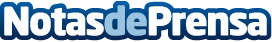 Fomento somete a información pública la remodelación del enlace de Puzo en la autovía A-52 en PontevedraDatos de contacto:Nota de prensa publicada en: https://www.notasdeprensa.es/fomento-somete-a-informacion-publica-la Categorias: Galicia http://www.notasdeprensa.es